Key Stage 3H – Learning Beyond the Classroom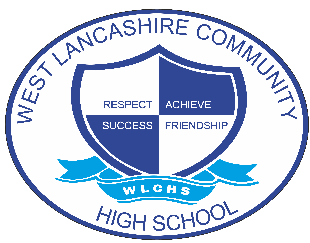 To set the table for dinner at your home.Read or listen to a story with an adult. To help cooking dinner.Pay for items in a shop or café, making sure that you wait for any change.Order/request something in a café.To keep your bedroom tidy. Put your clothes away into your wardrobe and drawers after they have been washed and dried.Help to care for a living thing in your home, such as a pet or a plant.Go for a walk outside or to the playground.Complete a kids yoga session by following cosmic kid’s yoga on YouTube.Find a quiet and comfortable space to sit and listen to some music when you are feeling stressed, angry, or sad.Organise yourself for a bath or shower by getting your towel, clothes and toiletries ready.Play a ball game or board game with your family.Do something kind for someone in your family such as making them a card or picking a flower to give to them.Help a family member or friend with a job.To spend 10 minutes doing an activity on your own.Make a snack or drink at home.Follow a shopping list to do the weekly shopping with help from an adult.To practice crossing the road safely when out and about.Choose clothes you want to wear at the weekend and get dressed into them by yourself.